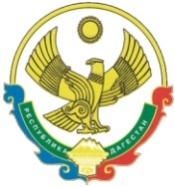 РЕСПУБЛИКА  ДАГЕСТАНСОБРАНИЕ   ДЕПУТАТОВГОРОДСКОГО ОКРУГА «ГОРОД КАСПИЙСК»368300, РД, г. Каспийск, ул. Орджоникидзе, 12, тел. 8 (246) 5-12-88, факс 8 (246) 5-12-88 сайт: kasp.info@yandex.ru.	19 сентября  2017  годаРЕШЕНИЕ № 10421-ой очередной сессии Собраниядепутатов городского округа «город Каспийск»шестого созыва        В связи с передачей функций по контролю за использованием по назначению и сохранностью земельных участков отделу по архитектурно-земельному контролю Администрации городского округа «город Каспийск» и передачей функций  по установке рекламных конструкций на территории  городского округа «город Каспийск» МКУ «Каспийск-Реклама», осуществляемых  Управлением имущественных  отношений  администрации городского округа «город Каспийск», руководствуясь Гражданским кодексом Российской Федерации, Федеральным законом от 06 октября 2003г.               № 131-ФЗ  «Об общих принципах организации местного самоуправления в Российской Федерации» и Уставом городского округа «город Каспийск»,Собрание депутатов городского округа «город Каспийск»РЕШАЕТ:Утвердить прилагаемое Положение  об Управлении  имущественных отношений администрации городского округа «город Каспийск» в новой редакции. Управлению имущественных отношений  администрации городского округа «город Каспийск» зарегистрировать Положение об Управлении  имущественных отношений администрации городского округа «город Каспийск» в новой редакции в  установленном порядке в налоговом органе.Глава городского округа «город Каспийск»                                                                          М.С. АбдулаевПредседатель Собрания депутатов	городского округа «город Каспийск»                                       А. Д. Джаватов «Об утверждении Положения об Управлении имущественных отношений администрации  городского округа «город Каспийск» в новой редакции»